БАШҠОРТОСТАН РЕСПУБЛИКАҺЫныҢ                             АДМИНИСТРАЦИЯ СЕЛЬСКОГО ПОСЕЛЕНИЯ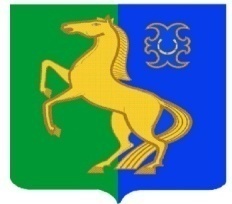          ЙƏРМƏКƏЙ РАЙОНЫ                                                                   Усман-ташлинский  СЕЛЬСОВЕТ                                          МУНИЦИПАЛЬ РАЙОНыныҢ                                                       МУНИЦИПАЛЬНОГО РАЙОНА                                  Усман-Ташлы АУЫЛ СОВЕТЫ                                                          ЕРМЕКЕЕВСКИЙ РАЙОН  АУЫЛ БИЛӘМӘҺЕ ХАКИМИƏТЕ                                                      РЕСПУБЛИКИ БАШКОРТОСТАН                                            ҠАРАР                                      № 46                           ПОСТАНОВЛЕНИЕ            26    октябрь      2018 й.                                                                    26    октября     2018 г .Об утверждении реестра муниципальных услуг сельского поселения    Усман-Ташлинский сельсовет муниципального района   Ермекеевский   район Республики Башкортостан, предоставляемых в многофункциональных   центрах       В соответствии с Федеральными законами № 210-ФЗ от 27 июля 2010 года  «Об организации предоставления государственных и муниципальных услуг», от 06.10.2003 № 131-ФЗ «Об общих принципах организации местного самоуправления в Российской Федерации», Постановлением Правительства Республики Башкортостан от 3 марта 2016 г. N 62 «О внесении изменений в перечень государственных услуг, предоставление которых организуется в Республиканском государственном автономном учреждении Многофункциональный центр предоставления государственных и муниципальных услуг республиканскими органами исполнительной власти», Уставом сельского поселения  Усман-Ташлинский сельсовет муниципального района  Ермекеевский район Республики Башкортостан  ПОСТАНОВЛЯЮ: 1. Утвердить реестр муниципальных услуг сельского поселения    Усман-Ташлинский сельсовет муниципального района   Ермекеевский   район Республики Башкортостан, предоставляемых в многофункциональных   центрах. Приложению № 1. 2. Обнародовать настоящее постановление на информационном стенде в здании  администрации сельского поселения   и на официальном сайте в сети Интернет.                                                                              3.  Настоящее постановление вступает в силу после его обнародования.                                               4. Контроль за исполнением настоящего постановления оставляю за собой.         Глава  сельского поселения             подпись                  Р.Ф.Хантимерова       Копия верна, управделами                         Р.А.ТукаеваПриложение № 1 Реестр муниципальных услуг сельского поселения    Усман-Ташлинский сельсовет муниципального района   Ермекеевский   район Республики Башкортостан, предоставляемых в многофункциональных   центрах1.Выдача справок, выписок из похозяйственных книг населенных пунктов сельского поселения  Усман-Ташлинский сельсовет муниципального района  Ермекеевский район Республики Башкортостан2.Присвоение, изменение и аннулирования адресов 3.Прием заявлений и заключение договоров социального найма жилого помещения в администрации сельского поселения Усман-Ташлинский сельсовет4.Выдача актов обследования жилищно-бытовых условий5.Выдача заверенных копий документов администрации сельского поселения  Усман-Ташлинский сельсовет муниципального района  Ермекеевский район РБ 6.Выдача копий архивных документов, подтверждающих право на владение землей7.Владение, пользование и распоряжение имуществом, (предоставление в аренду), находящимся в муниципальной собственности8.Выдача разрешения на условно разрешенный вид использования земельного участка или объекта капитального строительства9.Выдача разрешения на отклонение от предельных параметров разрешенного строительства, реконструкции объектов капитального строительства